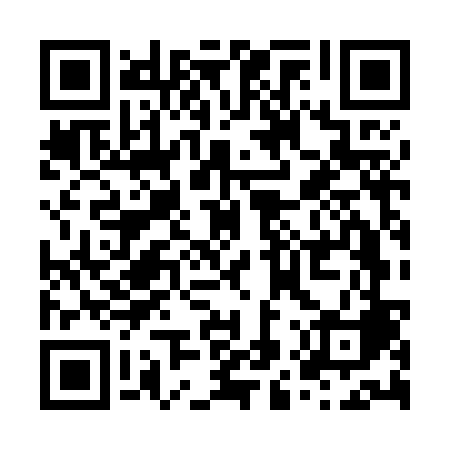 Ramadan times for Dongguan, ChinaMon 11 Mar 2024 - Wed 10 Apr 2024High Latitude Method: Angle Based RulePrayer Calculation Method: Muslim World LeagueAsar Calculation Method: ShafiPrayer times provided by https://www.salahtimes.comDateDayFajrSuhurSunriseDhuhrAsrIftarMaghribIsha11Mon5:235:236:3812:353:596:336:337:4312Tue5:225:226:3712:353:596:336:337:4313Wed5:215:216:3612:343:596:336:337:4414Thu5:205:206:3512:343:596:346:347:4415Fri5:195:196:3412:343:586:346:347:4516Sat5:185:186:3312:343:586:356:357:4517Sun5:175:176:3212:333:586:356:357:4518Mon5:165:166:3112:333:586:356:357:4619Tue5:155:156:3012:333:586:366:367:4620Wed5:145:146:2912:323:586:366:367:4721Thu5:135:136:2812:323:586:376:377:4722Fri5:125:126:2712:323:586:376:377:4723Sat5:115:116:2612:323:576:376:377:4824Sun5:105:106:2512:313:576:386:387:4825Mon5:095:096:2412:313:576:386:387:4926Tue5:085:086:2312:313:576:386:387:4927Wed5:075:076:2212:303:576:396:397:5028Thu5:065:066:2112:303:576:396:397:5029Fri5:055:056:2012:303:566:396:397:5030Sat5:045:046:1912:293:566:406:407:5131Sun5:035:036:1812:293:566:406:407:511Mon5:025:026:1712:293:566:416:417:522Tue5:015:016:1612:293:556:416:417:523Wed5:005:006:1512:283:556:416:417:534Thu4:594:596:1512:283:556:426:427:535Fri4:584:586:1412:283:556:426:427:546Sat4:574:576:1312:273:546:426:427:547Sun4:554:556:1212:273:546:436:437:558Mon4:544:546:1112:273:546:436:437:559Tue4:534:536:1012:273:536:446:447:5610Wed4:524:526:0912:263:536:446:447:56